 MONDAY HOMEWORK, March 6		Name  													Solve.  35 – 5 + (5-1)2 = 			Compare using <, >, or =.    40.05   ______ 40.5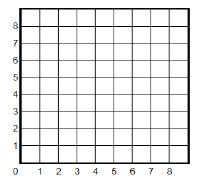 Solve. 32 + 1.16  				 Graph points A, B, and C on the coordinate plane.  Point A: (4,6)Point B: (6, 4)Point C: (3,0) ÷ 4 = 			3 ÷  = 			6 ÷  = 		TUESDAY HOMEWORK, March 7			1.  Jim uses ribbons to make bookmarks.  Jim has 9 feet of ribbon.  He uses  foot of ribbon to     make each bookmark.  What is the total number of bookmarks Jim makes with all 9 feet of      ribbon?2.  Solve this expression:  6.2 – 2 + 3										3.  Solve using PEMDAS.  27 ÷ 9 + 15 - 32?  									4.  Which fraction in simplest form is equivalent to 0.65? 			C)    			D)  5.   Find the quotient.  SHOW YOUR WORK!  854 ÷ 7=  			WEDNESDAY HOMEWORK, March 8								1.  Write a mixed number equivalent to  . 				   		2.  Name the improper fraction for the following mixed numbers:5   = 		 		b. 1   = 					3.  What is the product of 9.1 and 24?  						4.  Compare using <, > or =.	659.098   		  659.095.   Solve.  3 x (8+16) ÷ 4						THURSDAY HOMEWORK, March 9	1.  Solve.  8.5  + 40   									  2.  Find the GCF for  and reduce to simplest form.  							3.  Write in standard form:  seven million, five hundred twenty-one thousand, forty-one and thirty-seven thousandths   							4.  Find the product.  SHOW YOUR WORK!  43 x 945=  			5.   Match each statement to the correct expression.	2 + 4 – 3					the sum of four and three increased by two	2 x 4 -3					the sum of two and four decreased by three	(4 + 3) + 2					the product of two and four decreased by three		